Выдача опознавательного знака «Инвалид»ПРОСЛУШАТЬ04.09.2018 вступил в силу Порядок выдачи опознавательного знака «Инвалид» для индивидуального использования», утвержденный приказом Минтруда России от 04.07.2018 № 443н.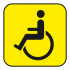 Опознавательный знак «Инвалид» для индивидуального использования подтверждает право на бесплатную парковку транспортных средств, управляемых инвалидами I и II групп, а также инвалидами III группы, и транспортных средств, которые перевозят инвалидов или детей-инвалидов.Оформление опознавательного знака «Инвалид» возложено на федеральные государственные учреждения медико-социальной экспертизы, оформление и выдача инвалиду знака должна осуществляется в бюро по заявлению инвалида (ребенка-инвалида), либо по заявлению законного или уполномоченного представителя инвалида (ребенка-инвалида) по месту жительства (месту пребывания, месту фактического проживания) инвалида (ребенка-инвалида).

Необходимые документы для получения опозновательного знака "Инвалид":

- заявление

- паспорт + ксерокопия

- СНИЛС + ксерокопия

- справка об инвалидности + ксерокопия